DERECHOS DE LOS CIUDADANOS	La Ley No.200-04 en su artículo 1 precisa: “Toda persona tiene derecho a solicitar y a recibir información completa, veraz, adecuada y oportuna, de cualquier órgano del Estado Dominicano, y de todas las sociedades anónimas, compañías anónimas o compañías por acciones con participación estatal”. Incluye las actividades administrativas de los poderes Legislativo y Judicial.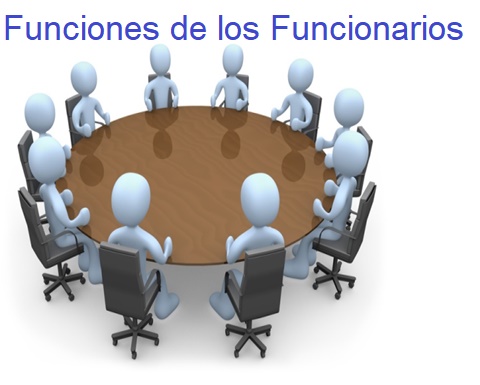 Oficina de Acceso a la Información Municipal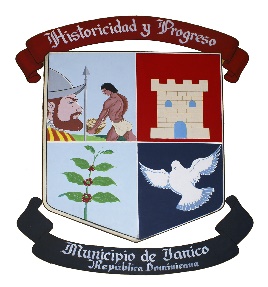 (OAIM)La Ley General de Libre Acceso a la Información Pública fue aprobada por el Congreso Nacional el día 13 de julio del 2004. El día 28 del mismo mes y año fue promulgada por el Poder Ejecutivo. El año siguiente se estableció su reglamentación.MANUAL DE PROCEDIMIENTOS	El acceso público a la información es gratuito. La Ley No.200-04, norma la forma de solicitar la información:La solicitud de acceso a la información debe ser planteada en forma escrita;La información solicitada podrá ser entregada en forma personal, por teléfono, facsímile, certificado, correo electrónico o en formatos disponibles en una página web;Toda solicitud deberá ser satisfecha en un plazo no mayor de quince días hábiles, que podrá prorrogarse cuando medien circunstancias que dificulten reunir la información solicitada;El principio general que habrá de respetarse siempre es que la información debe ser ofrecida en el tiempo fijado y que toda denegación de información debe ser escrita e indicar las razones legales que la justifican, y explicarse al ciudadano toda circunstancia que justificare reserva o confidencialidad.DEBERES DEL CIUDADANOToda persona que solicite información, deberá cumplir con los siguientes requisitos:Nombre completo y calidad de la persona que realiza la gestión;Identificación clara de la información solicitada;Razones por las cuales se requieres esa información;La solicitud debe presentarse ante la OAI de la dependencia en la que se presume se encuentra la información;El solicitante debe proveer datos tales como dirección, teléfono y/o correo electrónico donde pueda ser notificado.Si la solicitud no ha sido correctamente completada, la RAI deberá hacérselo saber al solicitante a fin de que este corrija la omisión y ofrecerle toda la información pertinente.El acceso público a la información es gratuito, salvo que deba ser reproducida.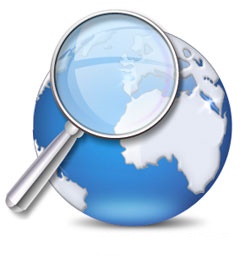 ¿Qué es una información municipal?		Nuestra Ley establece el libre acceso a la información pública (en este caso municipal) a “cualquier tipo de documentación financiera relativa al presupuesto público (municipal)...”.	Será información municipal todo documento escrito, fotografías, grabaciones, soportes magnéticos o digitales o en cualquier otro formato y que haya sido creada u obtenida por ella o que se encuentre en su posesión y bajo el control de una institución pública (Ayuntamiento) o que reciba fondos del Estado. Presupuestos y cálculos de recursos y gastos aprobados;Programas y proyectos;Compras, gastos, contrataciones;Lista de funcionarios, legisladores, empleados, sus cargos, funciones y remuneraciones, y la declaración jurada cuando corresponda por ley;Lista de beneficiarios de programas asistenciales, subsidios, becas, jubilaciones, pensiones y retiros;Estado de cuentas de la deuda pública, sus vencimientos y pagos;Índices, estadísticas y valores oficiales;Marcos regulatorios legales y contractuales para la prestación de los servicios públicos, condiciones, negociaciones, cuadros tarifarios, controles y sanciones;Y toda información cuya disponibilidad al público sea dispuesta en leyes especiales.